HyphaMetrics Takes on Nielsen, Comscore HyphaMetrics is a media analytics firm that relies on a proprietary panel of 5,000 homes and various technologies to track TV, app, mobile and other device viewership into a single-source data stream to be licensed by marketing execs seeking  "neutral and autonomous" household-level behavior statistics. Launch tools include ContentMetrics related to TV viewership and MobileMetrics for mobile media insight. 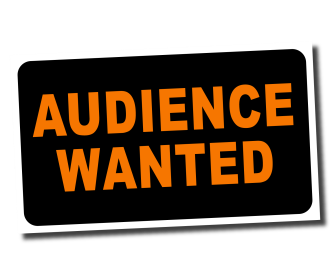 MediaPost Communications 11.2.20https://www.mediapost.com/publications/article/357424/former-groupm-comscore-execs-start-media-measurem.htmlImage credit:https://milamali1211.files.wordpress.com/2014/08/audiencewanted1.png